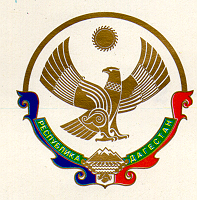 МУНИЦИПАЛЬНОЕ КАЗЕННОЕ УЧРЕЖДЕНИЕ  «У П Р А В Л Е Н И Е   О Б Р А З О В А Н И Я»          С Е Р Г О К А Л И Н С К О Г О    Р А Й О Н А368510         с. Сергокала         ул. 317 Стрелковой дивизии, 7            тел.8(8722) 55-17-30 ОГРН 1110548000056                           ИНН 0527003198О проведении муниципального этапа республиканскихсоревнований «Школьная футбольная лига» средиобучающихся общеобразовательных организацийСергокалинского района на 2023-2024 учебный год    В целях вовлечения школьников в систематические занятия физической культурой и спортом, направленные на воспитание гармонично развитой личности, в рамках заключенного соглашения о сотрудничестве и взаимодействии в сфере развития футбола между Российским футбольным союзом, Минспорта России, Республикой Дагестан и Федерацией футбола Республики Дагестан по реализации стратегического проекта «Футбол в школе», а также исполнения приказа Министерства образования и науки Республики Дагестан от 16 сентября 2021 г. №09-01-495/21 «О создании «Школьной футбольной лиги» в рамках реализации проекта РФС «Футбол в школу» в общеобразовательных организациях Республики Дагестан, приказываю:Провести школьный этап с 20 сентября по 30 сентября 2023г.,                                муниципальный этап с 5 октября по 15 ноября 2023г., республиканских соревнований «Школьная футбольная лига» среди обучающихся общеобразовательных организаций Сергокалинского района на 2023-2024 учебный год».2. Утвердить:2.1. Положение о муниципальном этапе республиканских соревнований «Школьная футбольная лига» среди обучающихся общеобразовательных организаций Сергокалинского района на 2023-2024 учебный год (приложение № 1);2.2. Состав муниципального оргкомитета республиканских соревнований «Школьная футбольная лига» среди обучающихся общеобразовательных организаций (приложение № 2);2.3. Состав судейской коллегии муниципального этапа республиканских соревнований «Школьная футбольная лига» среди обучающихся общеобразовательных организаций (приложение № 3);2.4. Состав участников муниципального этапа республиканских соревнований «Школьная футбольная лига» среди обучающихся общеобразовательных организаций (приложение № 4).3. Руководителям общеобразовательных организаций:- в срок до 30.09.2023 года провести школьный этап республиканских соревнований «Школьная футбольная лига» среди обучающихся общеобразовательных организаций;-	своевременно размещать информацию и фотоматериалы проведения школьного этапа на официальном сайте учреждения и в социальных сетях;-	обеспечить участие обучающихся в соревнованиях муниципального этапа в соответствии с графиком.4. Руководителям команд:- обеспечить безопасную доставку обучающихся до места проведения  соревнований и обратно;- представить заявки в МКУ «Управление образования»  Магомедовой Б.М. на адрес электронной почты magomedova05-95@mail.ru до 3.10.2023г. на участие в муниципальном этапе соревнований «Школьная футбольная лига» не позднее, чем за неделю до соревнований (приложение № 5).5. Контроль за исполнением настоящего приказа возложить на заместителя  начальника МКУ «Управление образования» Лукманову С.Ш.Начальник МКУ «Управление образования»                                               Х. Н. ИсаеваПОЛОЖЕНИЕо проведении республиканских соревнований«Школьная футбольная лига»среди обучающихся общеобразовательных организацийРеспублики Дагестан на 2023-2024 учебный годОБЩИЕ ПОЛОЖЕНИЯРеспубликанские соревнования «Школьная футбольная лига» среди обучающихся общеобразовательных организаций Республики Дагестан (далее – Соревнования) проводятся с целью:реализации мероприятий Соглашения сотрудничестве и взаимодействии сфере развития вида спорта «футбол» между Правительством Республики Дагестан и Общероссийской общественной организацией «Российский футбольный союз»;популяризация и развитие футбола в Республике Дагестан;повышения массовости, занимающихся футболом;пропаганды здорового образа жизни среди обучающихся общеобразовательных организаций.МЕСТО И СРОКИ ПРОВЕДЕНИЯСоревнования проводятся в три этапа:I этап – школьный, с 20 сентября по 30 сентября 2023 года, проводится в общеобразовательных организациях Республики Дагестан;II этап – муниципальный, с 5 октября по 15 ноября 2023 года, проводится в муниципальных образованиях Республики Дагестан;III этап – региональный (восемь зон), с 02 декабря 2023 года по 10 мая 2024 года проводится согласно регламенту «Проведения республиканских соревнований «Школьная футбольная лига» среди обучающихся общеобразовательных организаций Республики Дагестан на 2023-2024 учебный год в рамках реализации проекта РФС «Футбол в школе» (далее - Регламент) согласно Приложению №1 к настоящему Положению;Игры ШФЛ РД, начиная с 1/8 финала проводятся на базе ГБУ ДО РД «Республиканская детско–юношеская спортивная школа» (Маркаров А.А.) с 16 апреля по 07 мая 2024 года.3. ОРГАНИЗАТОРЫ МЕРОПРИЯТИЯОбщее руководство Соревнованиями осуществляет Министерство образования и науки Республики Дагестан, Министерство по физической культуре и спорту РД, ГБУ ДО РД «Детско-юношеская спортивная школа» (Маркаров А.А.), Дагестанская региональная общественная организация «Федерация футбола».Непосредственное проведение I этапа Соревнований возлагается на муниципальные Управления образования городов и районов Республики Дагестан.Непосредственное проведение II и III этапа Соревнований возлагается на ГБУ ДО РД «Детско-юношеская спортивная школа» (Маркаров А.А.), Дагестанская региональная общественная организация «Федерация футбола».Ответственность за организацию и проведение Соревнований в зонах, возлагается на глав муниципальных образований, начальников Управлений образований и муниципальных комитетов по спорту, туризму и делам молодежи.4. ТРЕБОВАНИЯ К УЧАСТНИКАМ И УСЛОВИЯ ИХ ДОПУСКАК участию в Соревнованиях на всех этапах допускаются только обучающиеся, отнесённые к основной медицинской группе для занятий физической культурой и спортом, в соответствии с рекомендациями по оказанию медицинской помощи обучающимся «Медицинский допуск несовершеннолетних к соревнованиям и спортивно-оздоровительным мероприятиям в образовательных организациях», утверждёнными протоколом заседания Профильной комиссии Минздрава России по гигиене детей и подростков от 6 мая 2014 года №4.Допускаются команды, состоящие из учащихся (юношей) 2-10 классов общеобразовательных организаций Республики Дагестан.Состав команды должен состоять из учеников (юношей) одного класса общеобразовательной организации.Допуск участников соревнования осуществляется на основании заявок (Приложение №3 к Положению). Состав команды – не более 20 учащихся, в том числе 1 руководитель (тренер, физкультурный руководитель).5. ПРОГРАММА СОРЕВНОВАНИЙМатчи I этапа (школьный) проводятся в 52 муниципальных районах и городских округах Республики Дагестан, в котором участвуют команды 2-10 классов.Во II этап выходят победители школьного этапа 2-10 классов общеобразовательных организаций, а также сборная команда девочек 2011-2014 г.р., играющая в ШФЛ РД отдельно.На III (региональном) этапе участвуют команды 2-9 классов, а также сборная команда девочек 2011-2014 г.р., играющая в ШФЛ РД отдельно.Приложение №1 к ПоложениюРЕГЛАМЕНТпроведения республиканских соревнований «Школьная футбольная лига» среди обучающихся общеобразовательных организаций Республики Дагестан на 2023-2024 учебный год в рамках реализации проекта РФС «Футбол в школе»1. Команды, принявшие участие на предварительном (школьном) этапе пилотного проекта, представляют отчет (результаты) первого этапа в муниципальные оргкомитеты и судейскую коллегию для дальнейшего участия на соревнованиях второго (муниципального), третьего (регионального) этапов республиканских соревнований «Школьная футбольная лига» среди обучающихся общеобразовательных организаций Республики Дагестан на 2022-2023 учебный год, в рамках реализации проекта РФС «Футбол в школе».2. Сроки проведения соревнований:• Школьный этап с 10 сентября по 20 сентября 2023г.• Муниципальный этап с 5 октября по 15 ноября 2023г.• Региональный этап с 02 декабря 2023 г. по 10 мая 2024 г. по олимпийской системе с учетом географического расположения муниципалитетов по восьми параллелям: 2-х, 3-х, 4-х, 5-х, 6-х, 7-х, 8-х, 9-х классов общеобразовательных организаций, а также сборная команда девочек (игры ШФЛ РД, начиная с 1/8 финала проводятся на базе ГБУ ДО РД «Республиканская детско–юношеская спортивная школа» (Маркаров А.А.) с 16 апреля по 10 мая 2024 года).• Сборные команды девочек 2011-2014 г.р. играют в ШФЛ РД отдельно.3. Соревнования проходят согласно правилам мини-футбола и в соответствии с настоящим Регламентом:в заявочный лист команды на соревнования разрешается вносить фамилии до 20 учащихся и одного представителя команды (тренер, физкультурный руководитель);по ходу проведения ШФЛ РД дозаявочные листы от команд не принимаются;от своего игрока вратарь не может брать в руки в мяч;количество замен не ограниченно, обратные замены допускаются;ввод мяча из-за боковой линии производится ногами;положение «вне игры» не определяется;формат проведения соревнований по футболу определен 5*5; 4+1 участвовать могут все ученики класса, имеющие на это право по состоянию здоровья (первый этап);продолжительность матча 2 тайма по 15 минут + 5 минут перерыв между таймами;в случае ничьей в основное время игры будет пробиваться серия пенальти, выполняемая в соответствии с правилами игры (пять ударов, далее до первого промаха);на первом (школьном) этапе соревнований имеют право выступать за свой класс все учащиеся одного коллектива;на муниципальном этапе в параллелях участвуют сборные классов (параллелей) от образовательных организаций. Смешанный состав участниковстрого запрещается;образовательная организация на муниципальном этапе в каждой из 8 параллелей (2, 3, 4, 5, 6, 7, 8, 9 и сборная команда девочек) подтверждают свое участие заявкой, определенной данным регламентом и поданной в муниципальный и параллельно региональный этапы за подписью и печатью директора учреждения и подписью ответственных лиц (тренер, физкультурный руководитель);мандатная комиссия проводится на основании представленных документов от управления образования муниципалитетов в оргкомитет ШФЛ РД не позднее 20 ноября 2023 года;каждая команда, выступающая на региональном этапе, должна иметь свою единую форму и эмблему. Эмблема и номера наносят на футболки;В соревнованиях могут принять участие коллективы, допущенные мандатной комиссией и представившие следующие документы:именная заявка по форме (форма прилагается) в печатном виде три экземпляра:к заявке прилагается общая командная фотография и советующая справка с образовательного учреждения на каждого учащегося;свидетельство о рождении (паспорт участника) подтверждающий личность;копия страхового полиса;В соревнованиях ШФЛ РД принимают участие:2 класс – учащиеся 2015-2016 г.р.3 класс – учащиеся 2014-2015 г.р.4 класс – учащиеся 2013-2014 г.р.5 класс – учащиеся 2012-2013 г.р.6 класс – учащиеся 2011-2012 г.р.7 класс – учащиеся 2010-2011 г.р.8 класс – учащиеся 2009-2010 г.р.9 класс – учащиеся 2008-2009 г.р.Сборная команда девочек – 2011-2014 г.р. (при наличии у команды соперников девочек старших возрастов, девочек младшего возраста 2011 года допускается до двух человек или наоборот);	По усмотрению Оргкомитета и судейской коллегии, если учащийся старшего возраста учится в классе ниже, то в единичных случаях допускается заявить его за свой коллектив.4. Регламентом проведения соревнований устанавливается, что за несоблюдение требований команда школы лишается возможности участвовать не только на данном этапе и в последующем на три года.Данный регламент разработан на основании материалов «школьной футбольной лиги» в регионах Российской Федерации в рамках реализации проекта РФС «Футбол в школу» в общеобразовательных организациях Республики Дагестан на 2023-2024 учебный год.5. Муниципальный этап ШФЛ РД проводится только при согласовании системы проведения с Оргкомитетом ШФЛ РД.6. Все муниципалитеты на финальную часть ШФЛ РД обязательно должны выставлять полный списочный состав коллективов (классов) со 2 по 9 класс, включительно сборную команду девочек 2011-2014 г.р.ПРОТЕСТЫ И НАРУШЕНИЯВо избежание конфликтных ситуаций в ходе проведения ШФЛ РД команды обязаны заблаговременно проверять документы соперников согласно сетке игр в онлайн режиме, а перед матчем удостовериться, что вся документация отвечает требованиям регламента (все документы в подлинном виде должны находиться на руках у руководителя команды).В случае отсутствия документов, указанных в регламент, команде засчитывается поражение 3:0. Регламентом устанавливается, что команды, не имеющие соответствующую экипировку, эмблему и представителей (по приказу), к соревнованиям не допускаются.Главному судье запрещается начинать матч в случае отсутствуя медицинского работника и сотрудника правоохранительных органов.Протокол матча заполняется и подписывается соответствующими представителями за 15 минут до начала игры и передается после согласования всех замечаний в главную судейскую коллегию.За неспортивное поведение руководителей команды, а также участников соревнований, коллектив полностью снимается с соревнований и лишается участия в ШФЛ РД на следующий год.Протесты в устной форме о качестве обслуживания игры не принимаются.Протесты не принимаются и не рассматриваются, если они поданы нарешение судьи матча по имеющим место в игре случаям:назначение и не назначение судьями штрафного, свободного 6 метрового ударов;определение судьей правильным и неправильным произведений замен;право оценки исполнения судьями своих обязанностей в каждом случае ивынесения вытекающей из этой оценки решений принадлежит главному судье и официальному представителю школьной футбольной лиги РД.Команде, не явившейся на игру без всякой уважительной причины, засчитывается поражение 3:0 (опоздание на игру более 15 минут не допускается).Игроки, получившие 2 предупреждения, пропускают очередную игру согласно регламенту так же, как игрок, удаленный с поля. Решение о дальнейшем допуске к играм игрока за частые нарушения принимает судейская коллегия при наличии протоколов общего собрания коллектива.В случае нарушения регламента или срыва игры из-за недисциплинированности играющих командам, провинившимся по решению судейской коллегии, засчитывается поражение.В протокол матча вносится 20 футболистов. По ходу матча обратные замены не разрешаются.Формула проведения школьных соревнований судейской коллегией определяется на местах в присутствии представителей команд.На этапах соревнований, если команды играют круговой системой, победитель определяется по наибольшему количеству набранных очков, далее, во внимание берутся забитые и пропущенные мячи очных встреч и т.д.За грубые нарушения регламента команда может быть исключена из состава участников решением оргкомитета.Приложение № 2к ПоложениюЗАЯВКАна участие в муниципальном этапе Соревнований школьников«Школьная футбольная лига»Наименование команды _______________________________________Наименование общеобразовательного учреждения __________________________________________Тренер команды _______________________________________________________________________                                                                             (Ф.И.О., место работы, телефон)Представитель команды _____________________________________________________________                                                             (Ф.И.О., место работы, телефон)М.П. Руководитель организации, при которой создана командаДопущено _____________ игроков М.П. Врач ________________                                                                                                                                                                 (подпись)Правильность заявки подтверждаюПриложение № 3 к ПоложениюПротокол № _____соревнований по футболу ШФЛ РД_____________________________________________________________________________________________________(место проведения)«______» _________________ 20___ г.  Начало в ____ час. _____ мин.СОСТАВЫ КОМАНД_____________________________________________ и_____________________________________________________________________ Представители команд (ФИО и подпись) _____________________Результат первой половины _________ в пользу _________________________________________Окончательный результат ___________в пользу _________________________________________Замечания судьи (предупреждения, удаления) ________________________________________________________________________________________________________________________________________________________Извещение о подаче протеста____________________________________________________________________Главный судья ______________________________Приложение № 4к ПоложениюОБРАЗЦЫприлагаемых документов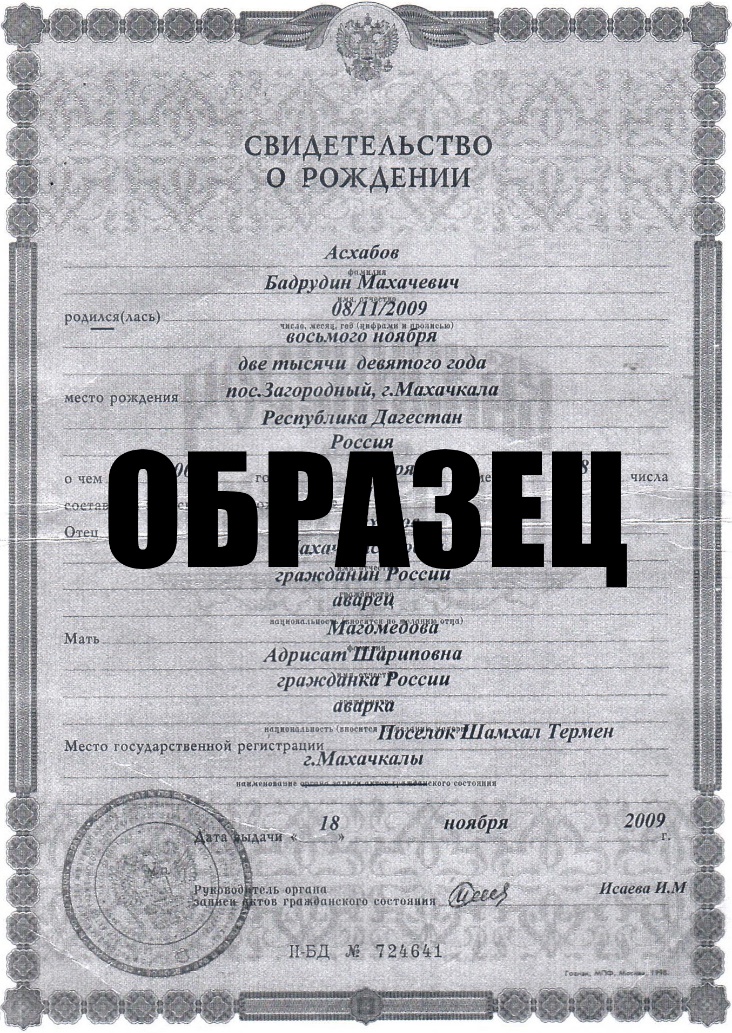 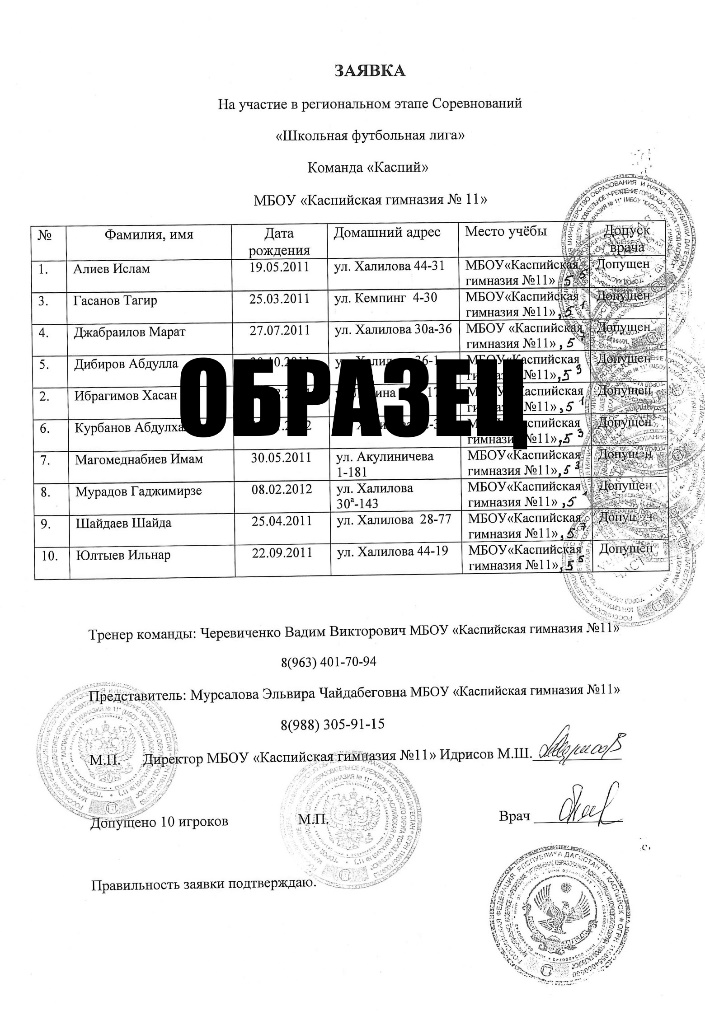 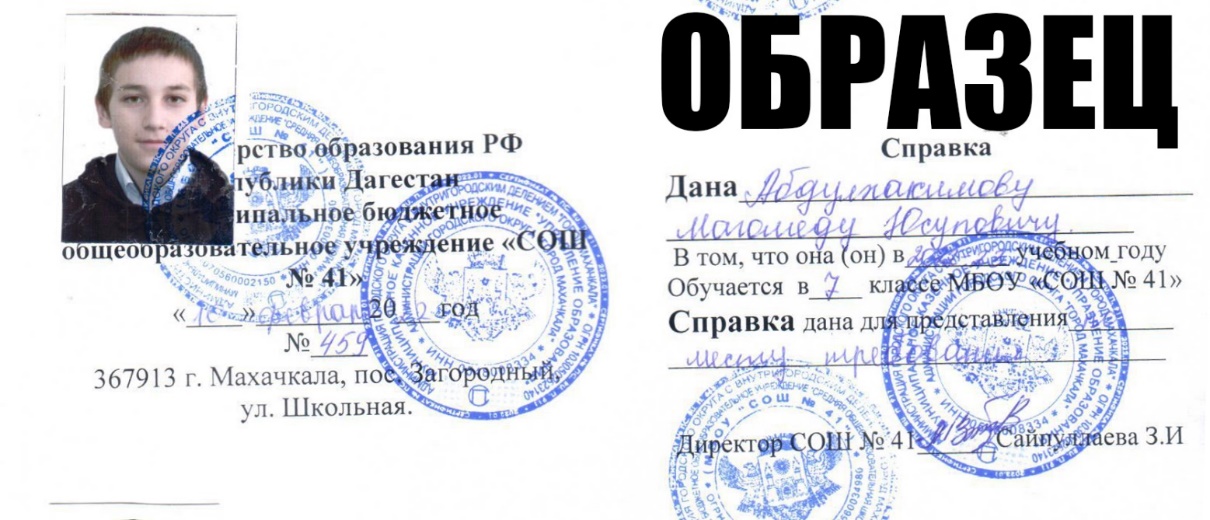 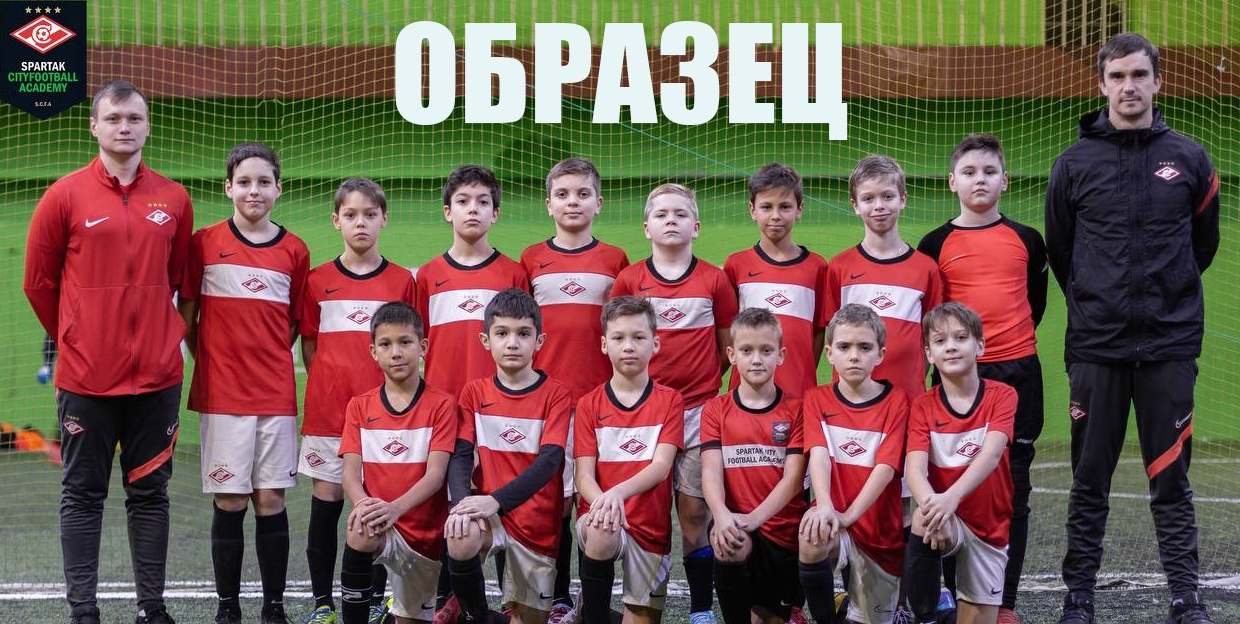 ПРИКАЗ№71/2                                                                                                                      20 сентября 2023г. №Фамилия, имяДатарожденияМесто учебы(школа, класс)Домашний адресДопускврача123456789101112№Ф.И.О.МячиЗамены(мин.)№Ф.И.О.МячиЗамены(мин.)